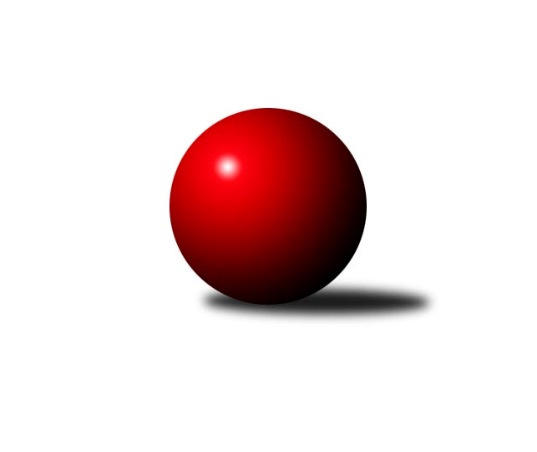 Č.5Ročník 2022/2023	29.4.2024 Divize AS 2022/2023Statistika 5. kolaTabulka družstev:		družstvo	záp	výh	rem	proh	skore	sety	průměr	body	plné	dorážka	chyby	1.	TJ Radlice A	4	4	0	0	26.0 : 6.0 	(32.0 : 16.0)	2571	8	1761	811	34.5	2.	KK Konstruktiva Praha B	4	4	0	0	25.0 : 7.0 	(33.0 : 15.0)	2630	8	1774	856	24.5	3.	KK Kosmonosy B	5	4	0	1	28.0 : 12.0 	(35.5 : 24.5)	2676	8	1831	845	32.8	4.	TJ Sokol Benešov B	5	3	0	2	23.5 : 16.5 	(33.5 : 26.5)	2602	6	1813	789	34.2	5.	TJ Neratovice	5	3	0	2	19.0 : 21.0 	(24.0 : 36.0)	2482	6	1719	763	43.6	6.	TJ AŠ Mladá Boleslav	4	2	1	1	17.0 : 15.0 	(25.5 : 22.5)	2460	5	1706	754	42	7.	KK Vlašim A	5	2	1	2	21.0 : 19.0 	(31.5 : 28.5)	2574	5	1766	808	37.8	8.	TJ Sokol Praha-Vršovice A	4	2	0	2	17.0 : 15.0 	(26.0 : 22.0)	2492	4	1724	767	39.5	9.	TJ Sparta Kutná Hora A	4	1	2	1	15.0 : 17.0 	(24.5 : 23.5)	2663	4	1798	865	26.8	10.	TJ Sokol Brandýs n. L. A	4	1	1	2	13.0 : 19.0 	(23.0 : 25.0)	2567	3	1740	827	30.3	11.	SK Meteor Praha A	5	1	0	4	15.0 : 25.0 	(25.0 : 35.0)	2410	2	1703	707	48.8	12.	SK Meteor Praha B	5	1	0	4	13.0 : 27.0 	(23.5 : 36.5)	2430	2	1700	730	39.2	13.	TJ Astra A	3	0	1	2	6.0 : 18.0 	(13.0 : 23.0)	2558	1	1787	771	47.3	14.	AC Sparta Praha A	5	0	0	5	9.5 : 30.5 	(22.0 : 38.0)	2487	0	1725	762	43.6Tabulka doma:		družstvo	záp	výh	rem	proh	skore	sety	průměr	body	maximum	minimum	1.	KK Kosmonosy B	3	3	0	0	20.0 : 4.0 	(21.0 : 15.0)	2709	6	2724	2697	2.	KK Vlašim A	3	2	1	0	18.0 : 6.0 	(21.5 : 14.5)	2659	5	2686	2636	3.	TJ Sokol Praha-Vršovice A	2	2	0	0	15.0 : 1.0 	(18.0 : 6.0)	2502	4	2517	2487	4.	TJ Radlice A	2	2	0	0	15.0 : 1.0 	(17.0 : 7.0)	2607	4	2638	2576	5.	KK Konstruktiva Praha B	2	2	0	0	14.0 : 2.0 	(19.0 : 5.0)	2672	4	2685	2658	6.	TJ Neratovice	2	2	0	0	13.0 : 3.0 	(14.0 : 10.0)	2584	4	2624	2544	7.	TJ AŠ Mladá Boleslav	2	2	0	0	11.0 : 5.0 	(15.5 : 8.5)	2493	4	2519	2467	8.	TJ Sokol Benešov B	3	2	0	1	16.0 : 8.0 	(20.5 : 15.5)	2609	4	2697	2533	9.	TJ Sokol Brandýs n. L. A	2	1	1	0	10.0 : 6.0 	(14.0 : 10.0)	2486	3	2529	2442	10.	TJ Sparta Kutná Hora A	3	1	1	1	11.0 : 13.0 	(16.0 : 20.0)	2683	3	2748	2637	11.	SK Meteor Praha B	3	1	0	2	11.0 : 13.0 	(15.5 : 20.5)	2541	2	2557	2523	12.	TJ Astra A	0	0	0	0	0.0 : 0.0 	(0.0 : 0.0)	0	0	0	0	13.	SK Meteor Praha A	2	0	0	2	6.0 : 10.0 	(10.0 : 14.0)	2505	0	2566	2444	14.	AC Sparta Praha A	2	0	0	2	4.5 : 11.5 	(9.0 : 15.0)	2565	0	2566	2563Tabulka venku:		družstvo	záp	výh	rem	proh	skore	sety	průměr	body	maximum	minimum	1.	TJ Radlice A	2	2	0	0	11.0 : 5.0 	(15.0 : 9.0)	2554	4	2628	2479	2.	KK Konstruktiva Praha B	2	2	0	0	11.0 : 5.0 	(14.0 : 10.0)	2588	4	2629	2547	3.	KK Kosmonosy B	2	1	0	1	8.0 : 8.0 	(14.5 : 9.5)	2659	2	2777	2541	4.	TJ Sokol Benešov B	2	1	0	1	7.5 : 8.5 	(13.0 : 11.0)	2599	2	2611	2586	5.	SK Meteor Praha A	3	1	0	2	9.0 : 15.0 	(15.0 : 21.0)	2433	2	2608	2332	6.	TJ Neratovice	3	1	0	2	6.0 : 18.0 	(10.0 : 26.0)	2447	2	2550	2315	7.	TJ Sparta Kutná Hora A	1	0	1	0	4.0 : 4.0 	(8.5 : 3.5)	2643	1	2643	2643	8.	TJ AŠ Mladá Boleslav	2	0	1	1	6.0 : 10.0 	(10.0 : 14.0)	2443	1	2555	2331	9.	TJ Astra A	3	0	1	2	6.0 : 18.0 	(13.0 : 23.0)	2558	1	2641	2441	10.	KK Vlašim A	2	0	0	2	3.0 : 13.0 	(10.0 : 14.0)	2531	0	2622	2440	11.	TJ Sokol Brandýs n. L. A	2	0	0	2	3.0 : 13.0 	(9.0 : 15.0)	2607	0	2608	2606	12.	TJ Sokol Praha-Vršovice A	2	0	0	2	2.0 : 14.0 	(8.0 : 16.0)	2487	0	2523	2450	13.	SK Meteor Praha B	2	0	0	2	2.0 : 14.0 	(8.0 : 16.0)	2375	0	2427	2323	14.	AC Sparta Praha A	3	0	0	3	5.0 : 19.0 	(13.0 : 23.0)	2461	0	2529	2386Tabulka podzimní části:		družstvo	záp	výh	rem	proh	skore	sety	průměr	body	doma	venku	1.	TJ Radlice A	4	4	0	0	26.0 : 6.0 	(32.0 : 16.0)	2571	8 	2 	0 	0 	2 	0 	0	2.	KK Konstruktiva Praha B	4	4	0	0	25.0 : 7.0 	(33.0 : 15.0)	2630	8 	2 	0 	0 	2 	0 	0	3.	KK Kosmonosy B	5	4	0	1	28.0 : 12.0 	(35.5 : 24.5)	2676	8 	3 	0 	0 	1 	0 	1	4.	TJ Sokol Benešov B	5	3	0	2	23.5 : 16.5 	(33.5 : 26.5)	2602	6 	2 	0 	1 	1 	0 	1	5.	TJ Neratovice	5	3	0	2	19.0 : 21.0 	(24.0 : 36.0)	2482	6 	2 	0 	0 	1 	0 	2	6.	TJ AŠ Mladá Boleslav	4	2	1	1	17.0 : 15.0 	(25.5 : 22.5)	2460	5 	2 	0 	0 	0 	1 	1	7.	KK Vlašim A	5	2	1	2	21.0 : 19.0 	(31.5 : 28.5)	2574	5 	2 	1 	0 	0 	0 	2	8.	TJ Sokol Praha-Vršovice A	4	2	0	2	17.0 : 15.0 	(26.0 : 22.0)	2492	4 	2 	0 	0 	0 	0 	2	9.	TJ Sparta Kutná Hora A	4	1	2	1	15.0 : 17.0 	(24.5 : 23.5)	2663	4 	1 	1 	1 	0 	1 	0	10.	TJ Sokol Brandýs n. L. A	4	1	1	2	13.0 : 19.0 	(23.0 : 25.0)	2567	3 	1 	1 	0 	0 	0 	2	11.	SK Meteor Praha A	5	1	0	4	15.0 : 25.0 	(25.0 : 35.0)	2410	2 	0 	0 	2 	1 	0 	2	12.	SK Meteor Praha B	5	1	0	4	13.0 : 27.0 	(23.5 : 36.5)	2430	2 	1 	0 	2 	0 	0 	2	13.	TJ Astra A	3	0	1	2	6.0 : 18.0 	(13.0 : 23.0)	2558	1 	0 	0 	0 	0 	1 	2	14.	AC Sparta Praha A	5	0	0	5	9.5 : 30.5 	(22.0 : 38.0)	2487	0 	0 	0 	2 	0 	0 	3Tabulka jarní části:		družstvo	záp	výh	rem	proh	skore	sety	průměr	body	doma	venku	1.	TJ Neratovice	0	0	0	0	0.0 : 0.0 	(0.0 : 0.0)	0	0 	0 	0 	0 	0 	0 	0 	2.	TJ Sokol Praha-Vršovice A	0	0	0	0	0.0 : 0.0 	(0.0 : 0.0)	0	0 	0 	0 	0 	0 	0 	0 	3.	AC Sparta Praha A	0	0	0	0	0.0 : 0.0 	(0.0 : 0.0)	0	0 	0 	0 	0 	0 	0 	0 	4.	TJ Sokol Brandýs n. L. A	0	0	0	0	0.0 : 0.0 	(0.0 : 0.0)	0	0 	0 	0 	0 	0 	0 	0 	5.	TJ Radlice A	0	0	0	0	0.0 : 0.0 	(0.0 : 0.0)	0	0 	0 	0 	0 	0 	0 	0 	6.	TJ Astra A	0	0	0	0	0.0 : 0.0 	(0.0 : 0.0)	0	0 	0 	0 	0 	0 	0 	0 	7.	TJ AŠ Mladá Boleslav	0	0	0	0	0.0 : 0.0 	(0.0 : 0.0)	0	0 	0 	0 	0 	0 	0 	0 	8.	TJ Sparta Kutná Hora A	0	0	0	0	0.0 : 0.0 	(0.0 : 0.0)	0	0 	0 	0 	0 	0 	0 	0 	9.	TJ Sokol Benešov B	0	0	0	0	0.0 : 0.0 	(0.0 : 0.0)	0	0 	0 	0 	0 	0 	0 	0 	10.	SK Meteor Praha B	0	0	0	0	0.0 : 0.0 	(0.0 : 0.0)	0	0 	0 	0 	0 	0 	0 	0 	11.	KK Kosmonosy B	0	0	0	0	0.0 : 0.0 	(0.0 : 0.0)	0	0 	0 	0 	0 	0 	0 	0 	12.	KK Vlašim A	0	0	0	0	0.0 : 0.0 	(0.0 : 0.0)	0	0 	0 	0 	0 	0 	0 	0 	13.	SK Meteor Praha A	0	0	0	0	0.0 : 0.0 	(0.0 : 0.0)	0	0 	0 	0 	0 	0 	0 	0 	14.	KK Konstruktiva Praha B	0	0	0	0	0.0 : 0.0 	(0.0 : 0.0)	0	0 	0 	0 	0 	0 	0 	0 Zisk bodů pro družstvo:		jméno hráče	družstvo	body	zápasy	v %	dílčí body	sety	v %	1.	Břetislav Vystrčil 	KK Kosmonosy B 	5	/	5	(100%)	8	/	10	(80%)	2.	Ctirad Dudycha 	SK Meteor Praha B 	5	/	5	(100%)	8	/	10	(80%)	3.	Petr Červ 	TJ Sokol Benešov B 	4.5	/	5	(90%)	8	/	10	(80%)	4.	Josef Kašpar 	TJ Radlice A 	4	/	4	(100%)	7	/	8	(88%)	5.	Miloš Beneš ml.	TJ Radlice A 	4	/	4	(100%)	6	/	8	(75%)	6.	Martin Boháč 	SK Meteor Praha A 	4	/	4	(100%)	5.5	/	8	(69%)	7.	Václav Tůma 	KK Vlašim A 	4	/	5	(80%)	9	/	10	(90%)	8.	Filip Bajer 	KK Kosmonosy B 	4	/	5	(80%)	7	/	10	(70%)	9.	Ladislav Hlaváček 	KK Vlašim A 	4	/	5	(80%)	7	/	10	(70%)	10.	Věroslav Řípa 	KK Kosmonosy B 	4	/	5	(80%)	7	/	10	(70%)	11.	Jakub Wrzecionko 	KK Konstruktiva Praha B 	3	/	3	(100%)	6	/	6	(100%)	12.	Zdeněk Rajchman 	TJ Sparta Kutná Hora A 	3	/	3	(100%)	5.5	/	6	(92%)	13.	David Kašpar 	TJ Radlice A 	3	/	3	(100%)	5	/	6	(83%)	14.	Jiří Jabůrek 	TJ Sokol Praha-Vršovice A 	3	/	3	(100%)	5	/	6	(83%)	15.	Pavel Horáček ml.	TJ AŠ Mladá Boleslav  	3	/	3	(100%)	4	/	6	(67%)	16.	Pavel Janoušek 	TJ Radlice A 	3	/	3	(100%)	4	/	6	(67%)	17.	Michal Ostatnický 	KK Konstruktiva Praha B 	3	/	4	(75%)	7	/	8	(88%)	18.	Jaroslav Pleticha st.	KK Konstruktiva Praha B 	3	/	4	(75%)	7	/	8	(88%)	19.	Václav Sommer 	TJ Sokol Brandýs n. L. A 	3	/	4	(75%)	6	/	8	(75%)	20.	Dušan Dvořák 	TJ Sokol Benešov B 	3	/	4	(75%)	6	/	8	(75%)	21.	Vladimír Holý 	TJ Sparta Kutná Hora A 	3	/	4	(75%)	5	/	8	(63%)	22.	Michal Horáček 	TJ AŠ Mladá Boleslav  	3	/	4	(75%)	5	/	8	(63%)	23.	Zbyněk Vilímovský 	TJ Sokol Praha-Vršovice A 	3	/	4	(75%)	5	/	8	(63%)	24.	Emilie Somolíková 	KK Konstruktiva Praha B 	3	/	4	(75%)	5	/	8	(63%)	25.	Eva Václavková 	KK Konstruktiva Praha B 	3	/	4	(75%)	5	/	8	(63%)	26.	Radek Tajč 	KK Kosmonosy B 	3	/	5	(60%)	6	/	10	(60%)	27.	Marek Červ 	TJ Sokol Benešov B 	3	/	5	(60%)	4.5	/	10	(45%)	28.	Ladislav Kalous 	TJ Sokol Benešov B 	3	/	5	(60%)	4	/	10	(40%)	29.	Petr Neumajer 	AC Sparta Praha A 	2.5	/	5	(50%)	5	/	10	(50%)	30.	Michal Hrčkulák 	TJ Sparta Kutná Hora A 	2	/	2	(100%)	4	/	4	(100%)	31.	Leoš Vobořil 	TJ Sparta Kutná Hora A 	2	/	2	(100%)	3	/	4	(75%)	32.	Dušan Plocek 	TJ Neratovice 	2	/	2	(100%)	3	/	4	(75%)	33.	Jakub Vodička 	TJ Astra A 	2	/	3	(67%)	5	/	6	(83%)	34.	Antonín Krejza 	TJ Sokol Praha-Vršovice A 	2	/	3	(67%)	4	/	6	(67%)	35.	Jan Kvapil 	TJ Neratovice 	2	/	3	(67%)	4	/	6	(67%)	36.	Petr Hartina 	AC Sparta Praha A 	2	/	3	(67%)	3	/	6	(50%)	37.	Jindřich Sahula 	SK Meteor Praha A 	2	/	4	(50%)	6	/	8	(75%)	38.	Petr Šteiner 	TJ Neratovice 	2	/	4	(50%)	5	/	8	(63%)	39.	Pavel Kotek 	TJ Sokol Brandýs n. L. A 	2	/	4	(50%)	5	/	8	(63%)	40.	Pavel Palaštuk 	TJ AŠ Mladá Boleslav  	2	/	4	(50%)	5	/	8	(63%)	41.	Petr Vacek 	TJ Neratovice 	2	/	4	(50%)	5	/	8	(63%)	42.	Pavel Grygar 	TJ Sokol Praha-Vršovice A 	2	/	4	(50%)	5	/	8	(63%)	43.	Jiří Kočí 	TJ Sokol Benešov B 	2	/	4	(50%)	5	/	8	(63%)	44.	Josef Dotlačil 	KK Vlašim A 	2	/	4	(50%)	4	/	8	(50%)	45.	Petr Palaštuk 	TJ AŠ Mladá Boleslav  	2	/	4	(50%)	4	/	8	(50%)	46.	Miloslav Rychetský 	TJ Sokol Brandýs n. L. A 	2	/	4	(50%)	4	/	8	(50%)	47.	Milan Mikulášek 	SK Meteor Praha A 	2	/	4	(50%)	4	/	8	(50%)	48.	Marek Náhlovský 	KK Kosmonosy B 	2	/	4	(50%)	3.5	/	8	(44%)	49.	Petr Horáček 	TJ AŠ Mladá Boleslav  	2	/	4	(50%)	3	/	8	(38%)	50.	Dušan Hrčkulák 	TJ Sparta Kutná Hora A 	2	/	4	(50%)	3	/	8	(38%)	51.	Jaroslav Kourek 	TJ Radlice A 	2	/	4	(50%)	2	/	8	(25%)	52.	Pavel Novák 	SK Meteor Praha B 	2	/	5	(40%)	6	/	10	(60%)	53.	Ondrej Troják 	KK Kosmonosy B 	2	/	5	(40%)	4	/	10	(40%)	54.	Václav Klička 	AC Sparta Praha A 	2	/	5	(40%)	4	/	10	(40%)	55.	Jiří Kadleček 	KK Vlašim A 	2	/	5	(40%)	4	/	10	(40%)	56.	Ivo Steindl 	SK Meteor Praha A 	2	/	5	(40%)	4	/	10	(40%)	57.	Pavel Pavlíček 	AC Sparta Praha A 	2	/	5	(40%)	4	/	10	(40%)	58.	Jiří Novotný 	SK Meteor Praha B 	2	/	5	(40%)	3	/	10	(30%)	59.	Pavel Plachý 	SK Meteor Praha A 	2	/	5	(40%)	2.5	/	10	(25%)	60.	Karel Drábek 	TJ Sokol Benešov B 	1	/	1	(100%)	2	/	2	(100%)	61.	Bohumil Sedláček 	TJ AŠ Mladá Boleslav  	1	/	1	(100%)	2	/	2	(100%)	62.	Vlastimil Pírek 	KK Vlašim A 	1	/	1	(100%)	2	/	2	(100%)	63.	Josef Hladík 	TJ Sokol Praha-Vršovice A 	1	/	1	(100%)	1	/	2	(50%)	64.	Jan Meščan 	TJ Neratovice 	1	/	1	(100%)	1	/	2	(50%)	65.	Milan Komorník 	TJ Radlice A 	1	/	2	(50%)	3	/	4	(75%)	66.	Jiří Rejthárek 	TJ Sokol Praha-Vršovice A 	1	/	2	(50%)	2	/	4	(50%)	67.	Ludmila Johnová 	KK Konstruktiva Praha B 	1	/	2	(50%)	2	/	4	(50%)	68.	Martin Šmejkal 	TJ Sokol Brandýs n. L. A 	1	/	2	(50%)	1	/	4	(25%)	69.	Jaroslav Pleticha ml.	KK Konstruktiva Praha B 	1	/	2	(50%)	1	/	4	(25%)	70.	Karel Křenek 	TJ Sokol Brandýs n. L. A 	1	/	3	(33%)	4	/	6	(67%)	71.	Petr Seidl 	TJ Astra A 	1	/	3	(33%)	3	/	6	(50%)	72.	Radek Fiala 	TJ Astra A 	1	/	3	(33%)	3	/	6	(50%)	73.	Jan Kozák 	TJ Neratovice 	1	/	3	(33%)	1	/	6	(17%)	74.	Josef Trnka 	TJ Neratovice 	1	/	3	(33%)	1	/	6	(17%)	75.	Rostislav Kašpar 	TJ Radlice A 	1	/	4	(25%)	5	/	8	(63%)	76.	Jiří Barbora 	TJ Sparta Kutná Hora A 	1	/	4	(25%)	3	/	8	(38%)	77.	Petr Brabenec 	TJ Sokol Benešov B 	1	/	4	(25%)	3	/	8	(38%)	78.	Luboš Polanský 	SK Meteor Praha B 	1	/	4	(25%)	3	/	8	(38%)	79.	Roman Přeučil 	TJ Sokol Praha-Vršovice A 	1	/	4	(25%)	2	/	8	(25%)	80.	Eva Dvorská 	TJ Neratovice 	1	/	4	(25%)	2	/	8	(25%)	81.	Michal Franc 	SK Meteor Praha B 	1	/	4	(25%)	1	/	8	(13%)	82.	Milan Černý 	KK Vlašim A 	1	/	5	(20%)	3	/	10	(30%)	83.	Leoš Chalupa 	KK Vlašim A 	1	/	5	(20%)	2.5	/	10	(25%)	84.	Jiří Neumajer 	AC Sparta Praha A 	1	/	5	(20%)	2	/	10	(20%)	85.	Ladislav Zahrádka 	SK Meteor Praha A 	1	/	5	(20%)	2	/	10	(20%)	86.	Ladislav Sopr 	TJ Sokol Brandýs n. L. A 	0	/	1	(0%)	1	/	2	(50%)	87.	Jan Červenka 	AC Sparta Praha A 	0	/	1	(0%)	1	/	2	(50%)	88.	Martin Šmejkal 	TJ Sokol Praha-Vršovice A 	0	/	1	(0%)	1	/	2	(50%)	89.	Jitka Drábková 	TJ Sokol Benešov B 	0	/	1	(0%)	1	/	2	(50%)	90.	Tereza Hrbková 	SK Meteor Praha A 	0	/	1	(0%)	1	/	2	(50%)	91.	Luboš Soukup 	SK Meteor Praha B 	0	/	1	(0%)	0	/	2	(0%)	92.	Zdeňka Vokolková 	TJ Sparta Kutná Hora A 	0	/	1	(0%)	0	/	2	(0%)	93.	Miroslav Šostý 	SK Meteor Praha A 	0	/	1	(0%)	0	/	2	(0%)	94.	Ivan Hrbek 	SK Meteor Praha A 	0	/	1	(0%)	0	/	2	(0%)	95.	Zdeněk Cepl 	AC Sparta Praha A 	0	/	1	(0%)	0	/	2	(0%)	96.	Hana Barborová 	TJ Sparta Kutná Hora A 	0	/	1	(0%)	0	/	2	(0%)	97.	Petr Dus 	TJ Sparta Kutná Hora A 	0	/	1	(0%)	0	/	2	(0%)	98.	Hana Kovářová 	KK Konstruktiva Praha B 	0	/	1	(0%)	0	/	2	(0%)	99.	David Dvořák 	TJ Sokol Benešov B 	0	/	1	(0%)	0	/	2	(0%)	100.	Pavlína Říhová 	KK Kosmonosy B 	0	/	1	(0%)	0	/	2	(0%)	101.	Tomáš Hroza 	TJ Astra A 	0	/	1	(0%)	0	/	2	(0%)	102.	František Čvančara 	TJ Sokol Brandýs n. L. A 	0	/	2	(0%)	2	/	4	(50%)	103.	Josef Cíla 	TJ AŠ Mladá Boleslav  	0	/	2	(0%)	1.5	/	4	(38%)	104.	Martin Šveda 	TJ Sokol Praha-Vršovice A 	0	/	2	(0%)	1	/	4	(25%)	105.	Marek Šveda 	TJ Astra A 	0	/	2	(0%)	1	/	4	(25%)	106.	Jiří Samolák 	TJ AŠ Mladá Boleslav  	0	/	2	(0%)	1	/	4	(25%)	107.	Daniel Brejcha 	TJ Sparta Kutná Hora A 	0	/	2	(0%)	1	/	4	(25%)	108.	Daniel Veselý 	TJ Astra A 	0	/	3	(0%)	1	/	6	(17%)	109.	Jaroslav Dryák 	TJ Astra A 	0	/	3	(0%)	0	/	6	(0%)	110.	Miroslav Burock 	TJ Neratovice 	0	/	4	(0%)	1	/	8	(13%)	111.	Vladimír Sommer 	TJ Sokol Brandýs n. L. A 	0	/	4	(0%)	0	/	8	(0%)	112.	Vojtěch Krákora 	AC Sparta Praha A 	0	/	5	(0%)	3	/	10	(30%)	113.	David Dittrich 	SK Meteor Praha B 	0	/	5	(0%)	2.5	/	10	(25%)Průměry na kuželnách:		kuželna	průměr	plné	dorážka	chyby	výkon na hráče	1.	TJ Sparta Kutná Hora, 1-4	2679	1818	861	33.7	(446.6)	2.	KK Kosmonosy, 3-6	2657	1825	832	35.3	(442.9)	3.	Spartak Vlašim, 1-2	2598	1777	820	38.2	(433.0)	4.	Benešov, 1-4	2587	1768	819	31.0	(431.3)	5.	KK Konstruktiva Praha, 1-4	2585	1785	800	36.9	(431.0)	6.	Zahr. Město, 1-2	2577	1778	798	33.0	(429.5)	7.	TJ Neratovice, 1-2	2537	1745	792	33.3	(422.9)	8.	Meteor, 1-2	2536	1733	802	33.2	(422.7)	9.	Karlov, 1-2	2476	1709	766	46.0	(412.8)	10.	Mladá Boleslav, 1-2	2456	1727	729	50.8	(409.5)	11.	Brandýs 1-2, 1-2	2435	1680	755	39.0	(405.9)	12.	Vršovice, 1-2	2414	1701	713	46.5	(402.5)Nejlepší výkony na kuželnách:TJ Sparta Kutná Hora, 1-4KK Kosmonosy B	2777	2. kolo	Leoš Vobořil 	TJ Sparta Kutná Hora A	508	2. koloTJ Sparta Kutná Hora A	2748	4. kolo	Radek Fiala 	TJ Astra A	486	1. koloTJ Sparta Kutná Hora A	2665	2. kolo	Leoš Vobořil 	TJ Sparta Kutná Hora A	483	4. koloTJ Astra A	2641	1. kolo	Filip Bajer 	KK Kosmonosy B	481	2. koloTJ Sparta Kutná Hora A	2637	1. kolo	Dušan Hrčkulák 	TJ Sparta Kutná Hora A	476	4. koloTJ Sokol Benešov B	2611	4. kolo	Marek Červ 	TJ Sokol Benešov B	469	4. kolo		. kolo	Jiří Kočí 	TJ Sokol Benešov B	468	4. kolo		. kolo	Michal Hrčkulák 	TJ Sparta Kutná Hora A	466	1. kolo		. kolo	Vladimír Holý 	TJ Sparta Kutná Hora A	465	2. kolo		. kolo	Dušan Hrčkulák 	TJ Sparta Kutná Hora A	463	1. koloKK Kosmonosy, 3-6KK Kosmonosy B	2724	1. kolo	Radek Tajč 	KK Kosmonosy B	483	1. koloKK Kosmonosy B	2705	3. kolo	Ladislav Hlaváček 	KK Vlašim A	481	4. koloKK Kosmonosy B	2697	4. kolo	Břetislav Vystrčil 	KK Kosmonosy B	479	4. koloKK Vlašim A	2622	4. kolo	Radek Tajč 	KK Kosmonosy B	470	4. koloTJ Sokol Brandýs n. L. A	2606	1. kolo	Věroslav Řípa 	KK Kosmonosy B	467	1. koloTJ Astra A	2592	3. kolo	Filip Bajer 	KK Kosmonosy B	466	1. kolo		. kolo	Ondrej Troják 	KK Kosmonosy B	464	3. kolo		. kolo	Filip Bajer 	KK Kosmonosy B	461	3. kolo		. kolo	Jakub Vodička 	TJ Astra A	458	3. kolo		. kolo	Břetislav Vystrčil 	KK Kosmonosy B	457	1. koloSpartak Vlašim, 1-2KK Vlašim A	2686	5. kolo	Vladimír Holý 	TJ Sparta Kutná Hora A	475	3. koloKK Vlašim A	2654	3. kolo	Jiří Kadleček 	KK Vlašim A	471	1. koloTJ Sparta Kutná Hora A	2643	3. kolo	Václav Tůma 	KK Vlašim A	467	3. koloKK Vlašim A	2636	1. kolo	Ladislav Hlaváček 	KK Vlašim A	467	1. koloAC Sparta Praha A	2529	1. kolo	Vlastimil Pírek 	KK Vlašim A	464	5. koloTJ Astra A	2441	5. kolo	Petr Hartina 	AC Sparta Praha A	459	1. kolo		. kolo	Michal Hrčkulák 	TJ Sparta Kutná Hora A	457	3. kolo		. kolo	Jiří Kadleček 	KK Vlašim A	453	5. kolo		. kolo	Ladislav Hlaváček 	KK Vlašim A	450	5. kolo		. kolo	Leoš Chalupa 	KK Vlašim A	449	5. koloBenešov, 1-4TJ Sokol Benešov B	2697	3. kolo	Dušan Plocek 	TJ Neratovice	484	1. koloTJ Sokol Brandýs n. L. A	2608	3. kolo	Dušan Dvořák 	TJ Sokol Benešov B	470	3. koloTJ Sokol Benešov B	2597	5. kolo	Břetislav Vystrčil 	KK Kosmonosy B	466	5. koloTJ Neratovice	2550	1. kolo	Petr Brabenec 	TJ Sokol Benešov B	463	3. koloKK Kosmonosy B	2541	5. kolo	Václav Sommer 	TJ Sokol Brandýs n. L. A	461	3. koloTJ Sokol Benešov B	2533	1. kolo	Jan Kvapil 	TJ Neratovice	456	1. kolo		. kolo	Petr Červ 	TJ Sokol Benešov B	451	3. kolo		. kolo	Ladislav Kalous 	TJ Sokol Benešov B	451	3. kolo		. kolo	Dušan Dvořák 	TJ Sokol Benešov B	451	1. kolo		. kolo	Petr Brabenec 	TJ Sokol Benešov B	449	5. koloKK Konstruktiva Praha, 1-4KK Konstruktiva Praha B	2685	3. kolo	Emilie Somolíková 	KK Konstruktiva Praha B	477	5. koloKK Konstruktiva Praha B	2658	5. kolo	Petr Neumajer 	AC Sparta Praha A	473	4. koloTJ Radlice A	2628	4. kolo	Jakub Wrzecionko 	KK Konstruktiva Praha B	473	3. koloTJ Sokol Benešov B	2586	2. kolo	David Kašpar 	TJ Radlice A	465	4. koloAC Sparta Praha A	2566	4. kolo	Jaroslav Pleticha ml.	KK Konstruktiva Praha B	458	3. koloAC Sparta Praha A	2563	2. kolo	Jiří Jabůrek 	TJ Sokol Praha-Vršovice A	456	3. koloTJ Sokol Praha-Vršovice A	2523	3. kolo	Rostislav Kašpar 	TJ Radlice A	453	4. koloTJ Neratovice	2477	5. kolo	Jaroslav Pleticha st.	KK Konstruktiva Praha B	452	3. kolo		. kolo	Karel Drábek 	TJ Sokol Benešov B	451	2. kolo		. kolo	Jaroslav Pleticha st.	KK Konstruktiva Praha B	450	5. koloZahr. Město, 1-2TJ Astra A	2601	2. kolo	Jaroslav Dryák 	TJ Astra A	459	4. koloTJ Astra A	2579	4. kolo	Jakub Vodička 	TJ Astra A	452	2. koloKK Konstruktiva Praha B	2578	2. kolo	Jaroslav Dryák 	TJ Astra A	452	2. koloTJ Sokol Praha-Vršovice A	2551	4. kolo	Jiří Rejthárek 	TJ Sokol Praha-Vršovice A	450	4. kolo		. kolo	Michal Ostatnický 	KK Konstruktiva Praha B	447	2. kolo		. kolo	Jakub Wrzecionko 	KK Konstruktiva Praha B	443	2. kolo		. kolo	Ludmila Johnová 	KK Konstruktiva Praha B	443	2. kolo		. kolo	Petr Seidl 	TJ Astra A	437	4. kolo		. kolo	Tomáš Hroza 	TJ Astra A	437	2. kolo		. kolo	Radek Fiala 	TJ Astra A	436	4. koloTJ Neratovice, 1-2TJ Neratovice	2624	2. kolo	Dušan Plocek 	TJ Neratovice	468	2. koloTJ AŠ Mladá Boleslav 	2555	2. kolo	Petr Palaštuk 	TJ AŠ Mladá Boleslav 	466	2. koloTJ Neratovice	2544	4. kolo	Petr Vacek 	TJ Neratovice	459	2. koloSK Meteor Praha B	2427	4. kolo	Pavel Palaštuk 	TJ AŠ Mladá Boleslav 	455	2. kolo		. kolo	Pavel Horáček ml.	TJ AŠ Mladá Boleslav 	455	2. kolo		. kolo	Petr Šteiner 	TJ Neratovice	449	4. kolo		. kolo	Pavel Novák 	SK Meteor Praha B	448	4. kolo		. kolo	Jan Kvapil 	TJ Neratovice	437	2. kolo		. kolo	Petr Vacek 	TJ Neratovice	435	4. kolo		. kolo	Miroslav Burock 	TJ Neratovice	432	2. koloMeteor, 1-2KK Konstruktiva Praha B	2629	4. kolo	Jindřich Sahula 	SK Meteor Praha A	478	3. koloSK Meteor Praha A	2608	3. kolo	Ctirad Dudycha 	SK Meteor Praha B	478	1. koloSK Meteor Praha A	2566	4. kolo	Ctirad Dudycha 	SK Meteor Praha B	477	3. koloSK Meteor Praha B	2557	5. kolo	Ludmila Johnová 	KK Konstruktiva Praha B	474	4. koloKK Konstruktiva Praha B	2547	1. kolo	Michal Ostatnický 	KK Konstruktiva Praha B	466	1. koloSK Meteor Praha B	2542	1. kolo	Pavel Novák 	SK Meteor Praha B	466	5. koloSK Meteor Praha B	2523	3. kolo	Emilie Somolíková 	KK Konstruktiva Praha B	466	4. koloTJ Radlice A	2479	2. kolo	Michal Ostatnický 	KK Konstruktiva Praha B	465	4. koloAC Sparta Praha A	2469	5. kolo	Jakub Wrzecionko 	KK Konstruktiva Praha B	459	1. koloSK Meteor Praha A	2444	2. kolo	Jindřich Sahula 	SK Meteor Praha A	459	4. koloKarlov, 1-2TJ Radlice A	2638	3. kolo	Josef Kašpar 	TJ Radlice A	471	3. koloTJ Radlice A	2576	1. kolo	Rostislav Kašpar 	TJ Radlice A	462	3. koloTJ Radlice A	2480	5. kolo	Zbyněk Vilímovský 	TJ Sokol Praha-Vršovice A	458	1. koloTJ Sokol Praha-Vršovice A	2450	1. kolo	Josef Kašpar 	TJ Radlice A	447	5. koloTJ Sokol Brandýs n. L. A	2400	5. kolo	Miloš Beneš ml.	TJ Radlice A	447	1. koloTJ Neratovice	2315	3. kolo	Josef Kašpar 	TJ Radlice A	446	1. kolo		. kolo	Miloš Beneš ml.	TJ Radlice A	441	3. kolo		. kolo	Karel Křenek 	TJ Sokol Brandýs n. L. A	439	5. kolo		. kolo	Rostislav Kašpar 	TJ Radlice A	438	1. kolo		. kolo	Jaroslav Kourek 	TJ Radlice A	436	1. koloMladá Boleslav, 1-2TJ AŠ Mladá Boleslav 	2557	5. kolo	Petr Palaštuk 	TJ AŠ Mladá Boleslav 	477	5. koloTJ AŠ Mladá Boleslav 	2519	1. kolo	Pavel Horáček ml.	TJ AŠ Mladá Boleslav 	463	5. koloTJ AŠ Mladá Boleslav 	2467	3. kolo	Pavel Plachý 	SK Meteor Praha A	445	1. koloTJ Sparta Kutná Hora A	2453	5. kolo	Petr Horáček 	TJ AŠ Mladá Boleslav 	438	3. koloAC Sparta Praha A	2386	3. kolo	Petr Neumajer 	AC Sparta Praha A	431	3. koloSK Meteor Praha A	2359	1. kolo	Josef Cíla 	TJ AŠ Mladá Boleslav 	429	1. kolo		. kolo	Pavel Horáček ml.	TJ AŠ Mladá Boleslav 	429	1. kolo		. kolo	Jiří Barbora 	TJ Sparta Kutná Hora A	427	5. kolo		. kolo	Michal Horáček 	TJ AŠ Mladá Boleslav 	427	1. kolo		. kolo	Pavel Horáček ml.	TJ AŠ Mladá Boleslav 	425	3. koloBrandýs 1-2, 1-2TJ Sokol Brandýs n. L. A	2529	2. kolo	Miloslav Rychetský 	TJ Sokol Brandýs n. L. A	475	4. koloTJ Sokol Brandýs n. L. A	2442	4. kolo	Miloslav Rychetský 	TJ Sokol Brandýs n. L. A	463	2. koloKK Vlašim A	2440	2. kolo	Václav Sommer 	TJ Sokol Brandýs n. L. A	430	2. koloTJ AŠ Mladá Boleslav 	2331	4. kolo	Václav Sommer 	TJ Sokol Brandýs n. L. A	428	4. kolo		. kolo	Josef Dotlačil 	KK Vlašim A	427	2. kolo		. kolo	Karel Křenek 	TJ Sokol Brandýs n. L. A	427	2. kolo		. kolo	Ladislav Hlaváček 	KK Vlašim A	424	2. kolo		. kolo	Martin Šmejkal 	TJ Sokol Brandýs n. L. A	419	2. kolo		. kolo	Bohumil Sedláček 	TJ AŠ Mladá Boleslav 	419	4. kolo		. kolo	Milan Černý 	KK Vlašim A	416	2. koloVršovice, 1-2TJ Sokol Praha-Vršovice A	2517	5. kolo	Jiří Jabůrek 	TJ Sokol Praha-Vršovice A	466	5. koloTJ Sokol Praha-Vršovice A	2487	2. kolo	Zbyněk Vilímovský 	TJ Sokol Praha-Vršovice A	452	5. koloSK Meteor Praha A	2332	5. kolo	Jiří Jabůrek 	TJ Sokol Praha-Vršovice A	451	2. koloSK Meteor Praha B	2323	2. kolo	Antonín Krejza 	TJ Sokol Praha-Vršovice A	436	5. kolo		. kolo	Zbyněk Vilímovský 	TJ Sokol Praha-Vršovice A	424	2. kolo		. kolo	Pavel Novák 	SK Meteor Praha B	419	2. kolo		. kolo	David Dittrich 	SK Meteor Praha B	418	2. kolo		. kolo	Ctirad Dudycha 	SK Meteor Praha B	418	2. kolo		. kolo	Pavel Plachý 	SK Meteor Praha A	415	5. kolo		. kolo	Antonín Krejza 	TJ Sokol Praha-Vršovice A	408	2. koloČetnost výsledků:	8.0 : 0.0	3x	7.0 : 1.0	10x	6.0 : 2.0	10x	5.0 : 3.0	1x	4.0 : 4.0	3x	3.0 : 5.0	3x	2.5 : 5.5	1x	2.0 : 6.0	3x	1.0 : 7.0	1x